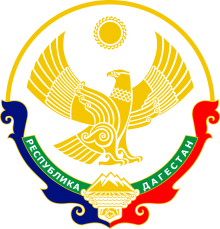  Муниципальное бюджетное общеобразовательное учреждение«Рукельская основная  общеобразовательная школа»  ИНН:0512027301                      email: nov.rukel@yandex.ru                         тел:89634061174                                                                    Приказ № 41                                                                                                                     От 20.08.2020 г. «О проведении дезинфицирующих мероприятий в помещениях и назначении лиц, за их проведение»                             В соответствии с правилами СП.3.1/ 24.3598-20 «Санитарно-эпидемиологические требования к устройству, содержанию и организации работы школы и других объектов социальной инфраструктуры для детей и молодежи в условиях распространения новой коронавирусной инфекции (СOVID-19)                    Приказываю:Проводить ответственными за кабинеты и иных помещений школы регулярную дезинфекцию с использованием дезинфицирующих средств в соответствии с графиком учебного и иных организационных процессов режима работы школы.Контроль за исполнение настоящего приказа оставляю за собой.           Директор школы:                                                                                Ш.Д.Шихгайдаров